TANANYAGCSOMAG ÁLTALÁNOS ISKOLA FELSŐ TAGOZATÁN OKTATÓ PEDAGÓGUSOK RÉSZÉRE (A klímaváltozás erdőkre gyakorolt hatása egyetemesen és az osztrák-magyar határtérségben)2. számú megbeszélés a felső tagozaton oktató pedagógusokkal a munkafüzet fő tartalmi felépítésének/struktúrájának tovább-bontásaIdőpontja: 2022. május 26. 14:00-15:00, online megbeszélés (Microsoft Teams)Résztvevők:Szentpéteriné Kovács Zsuzsanna – Fenyő Téri Általános Iskola - SopronKovácsné Zsolt Andrea – Bersek József Általános Iskola – KőszegVas Megyei Önkormányzati Hivatal: Bálint Anita projektkoordinátorSzabó Szabolcs szakmai projektmegvalósítóEFFIX-Marketing Kft.:Fleck Adrienn, projektmenedzser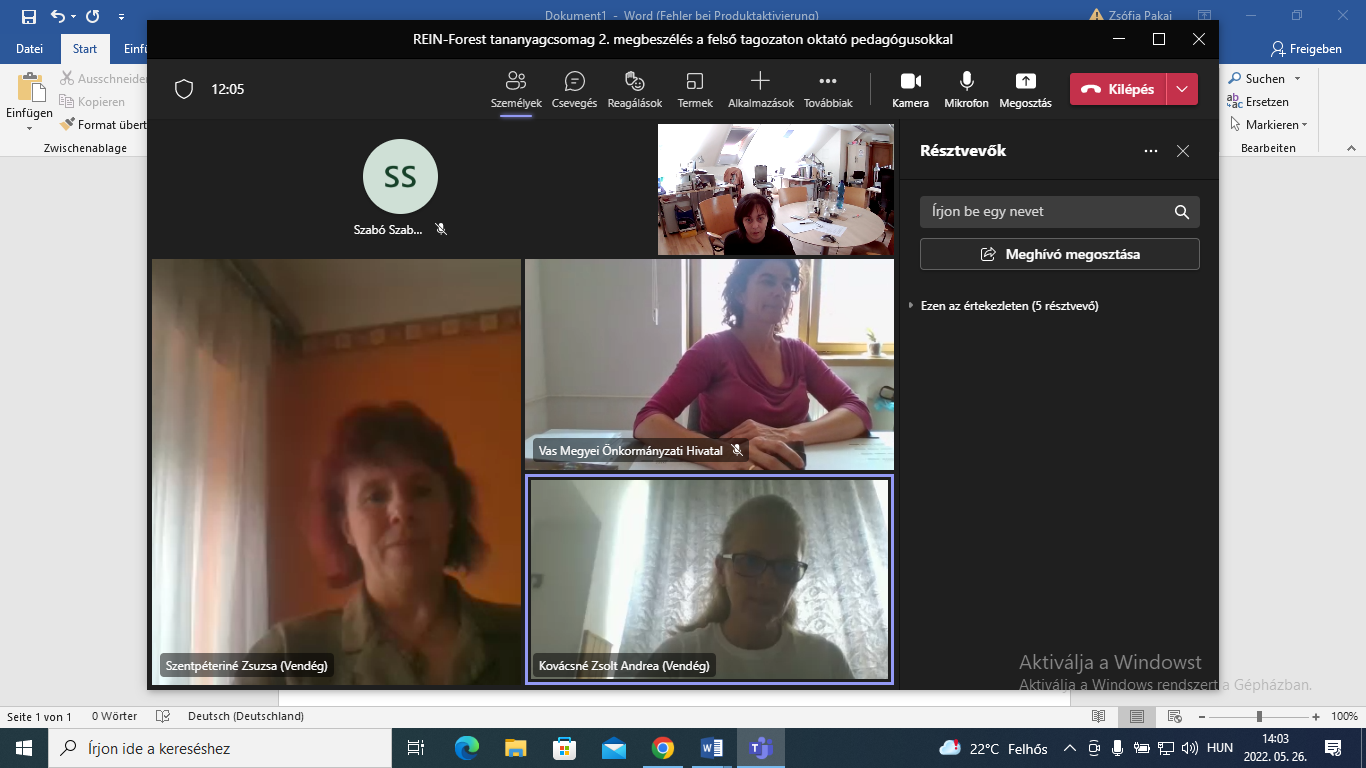 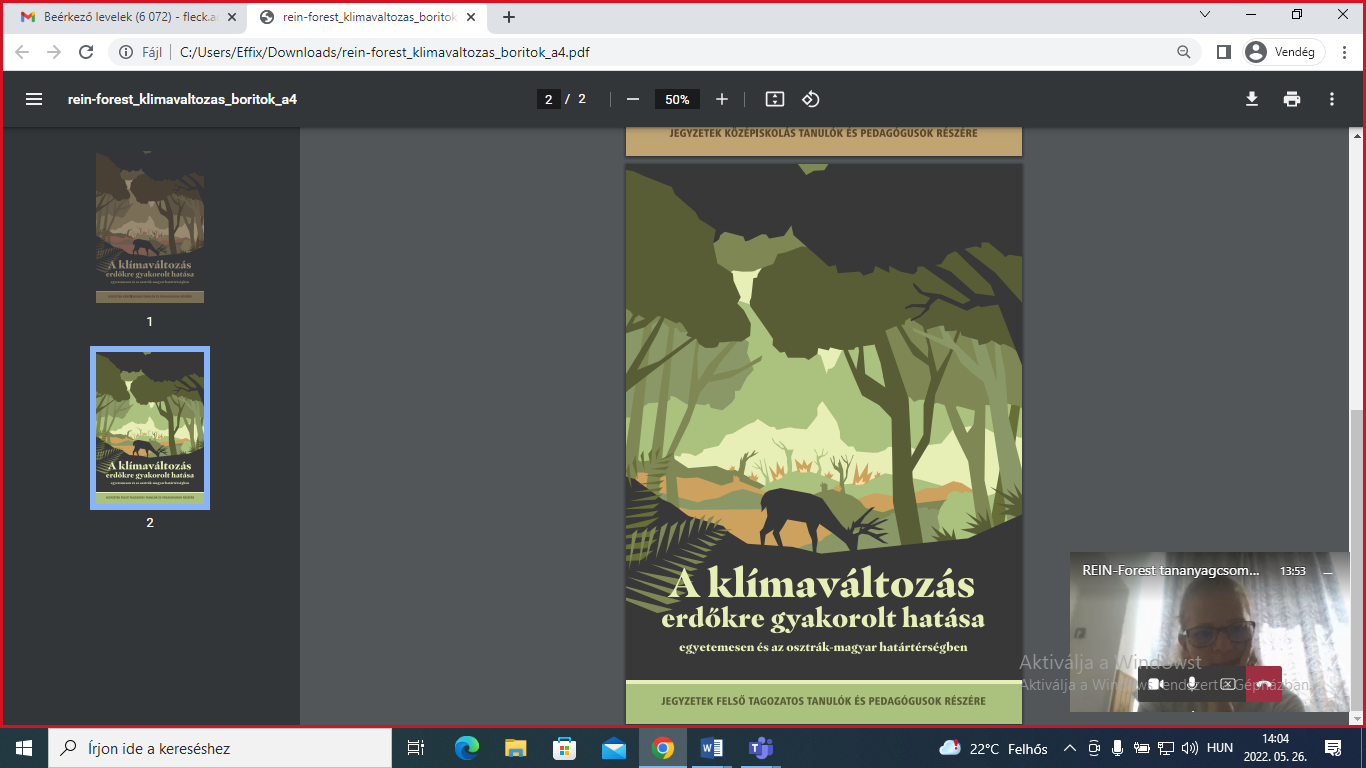 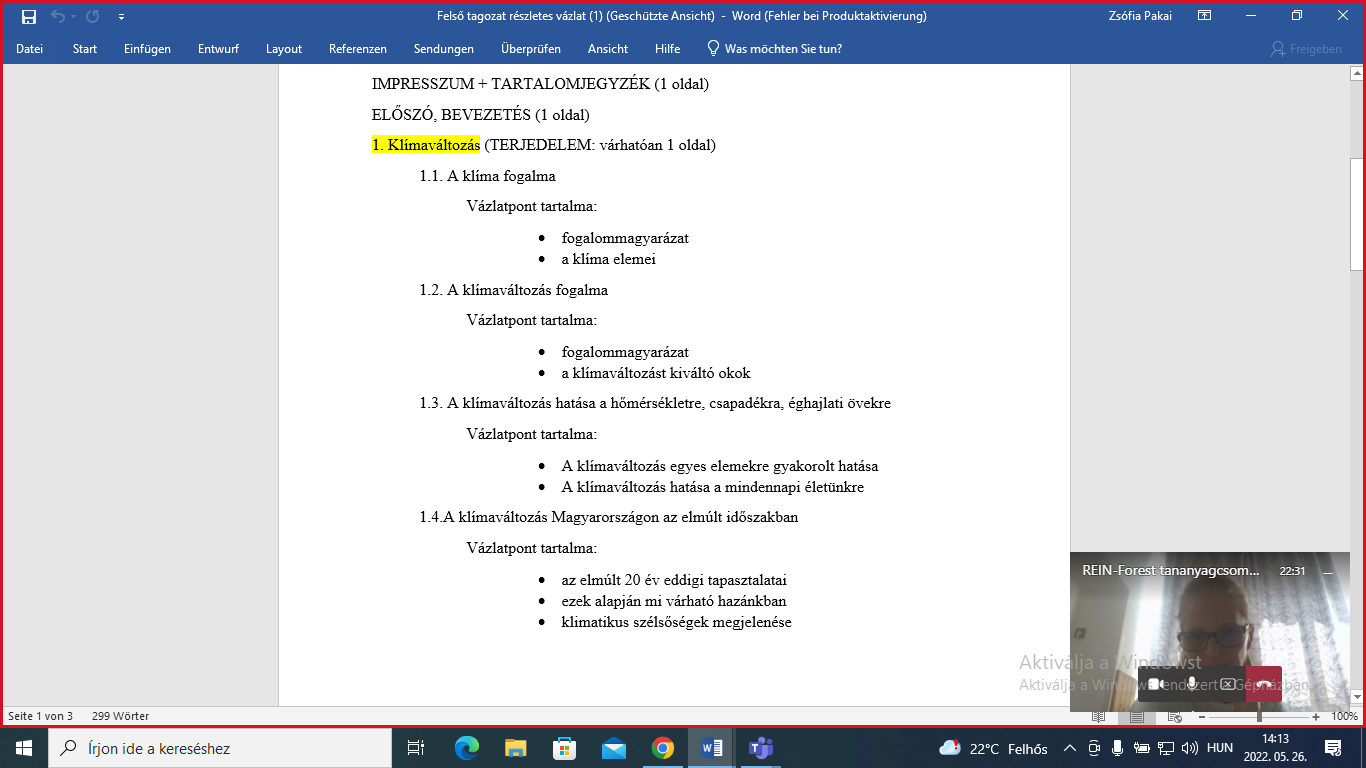 Összefoglaló a megbeszélésen elhangzottakról:Témakörök:a projekt során kialakításra kerülő tananyagcsomag borítójának grafikai terve, a tananyagcsomag fő vázlatpontjainak tovább-bontása.A felső tagozatos tananyagcsomag borítójának grafikai tervére tett javaslat elfogadásra került apró módosítási kérésekkel:a projektlogó szerepeljen a borítólap jobb felső sarkában,a borítólapon a fekete részek kerüljenek átszínezésre (cím alatti rész és a jobb felső sarokban levő kettő darab lombkorona), de a szöveg olvashatóságának kárára ez ne legyen.A tananyagcsomagok fő témaköreinek alábontására tett javaslatok elfogadásra kerültek:első témakör (klímaváltozás, klíma) szerepeljen a legkisebb hangsúllyal, mert ezek az ismeretek benne vannak a tantervben is, a tananyagcsomagban szereplő anyag feladata az legyen, hogy előhívja a már meglévő tudást,az erdő, mint természetes életközösség jelenik meg a tananyagban, de a gazdasági rész nem kap szerepet; így javaslatként elhangzott, hogy az erdőgazdálkodás kapjon nagyobb szerepet,maga a vázlatterv logikusan felépített,a tananyagcsomagban helyet kapó feladatok között:legyenek kreatív feladatok (csináld meg, tapasztald meg, fogd meg, menj ki a helyszínre),munkafüzet jellegű feladatokérzelmileg kell megfogni a gyerekeket.Feladatok:EFFIX-Marketing Kft. javítja a borítótervet a kéréseknek megfelelően,EFFIX-Marketing Kft. megírja a tananyagcsomag szöveges részét ábrákkal képekkel együtt.Következő megbeszélés tervezett időpontja: 2022. augusztus 20. – 2022. szeptember 1. között terjedő időszak.